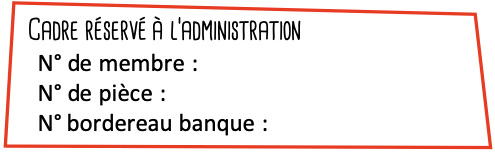 ATELIERS ADOS 2021-2022ouverts dès 6 participants Participant : Coordonnées du représentant légal : Modalités d’inscription : Frais d’inscription en fonction de votre quotient familial CAF / Bons CAF « Pass’Loisirs » acceptés pour la totalité de leur montant. Paiement : 	 ❑ Chèque N°_____________	Banque ________                    	 ❑ Chèque N°_____________ 	Banque ________                   	 ❑ Espèces    ❑Bon Ville / CAF  L’adhésion à l’association est obligatoire et doit pouvoir être encaissée immédiatement (voir bon joint) Fait à Saint Denis le :                                                                               Signature : Théâtre  pour les 11/13 ans - Vendredi de 18h à 19h30 au Toit du Mot  pour les 13/16 ans  - Vendredi de 18h à 19h30 à Choisel❑ Théâtre Création pour les 11/16 ans - 1 samedi sur 2 de 13h30 à 16h à Choisel❑ Slam  pour les 12/16 ans – Vendredi de 18h à 19H30 au Toit du Mot Nom : Prénom :Date de naissance :Âge :Est autorisé(e) à rentrer seul(e) :  :    OUI         NONEst autorisé(e) à rentrer seul(e) :  :    OUI         NONEst autorisé(e) à rentrer seul(e) :  :    OUI         NONEst autorisé(e) à rentrer seul(e) :  :    OUI         NONNom :Prénom :Lien de parenté :Adresse : Ville :CP :Tél. portable :Tél. domicile :Mail :Mail :Mail :Mail :Personne à contacter en mon absence : Personne à contacter en mon absence : Personne à contacter en mon absence : Personne à contacter en mon absence : Tél. portable :Tél. portable :Tél. portable :Tél. portable : Moins de 400, 35€ Moins de 600, 60€ Moins de 810, 90€ Plus de 810, 120€ Réduc de 10€ pour le 2e enfant : ………………….. Réduc de 10€ pour le 2e enfant : …………………..❑ Réduc de 10€ au 2e atelier / Montant payé : ……………………………❑ Réduc de 10€ au 2e atelier / Montant payé : ……………………………❑ Réduc de 10€ au 2e atelier / Montant payé : ……………………………AUTORISATION DE SOINS MÉDICAUX« Je, soussigné(e), _____________________________________ autorise
les responsables de l'association à donner tous les soins médicaux et chirurgicaux qui pourraient être nécessaires à mon enfant en cas d'accident, intervention chirurgicale urgente, ou toute autre affection grave, après consultation d'un praticien au mineur » : Nom/Prénom :    ___________________ Date de naissance :  ___ / ___ / ___Numéro de sécurité Sociale : _________________________________Je m'engage à rembourser l'association l'intégralité des frais médicaux 
et pharmaceutiques avancés éventuellement pour mon compte de mon enfant. »Maladies et allergies à signaler :  _________________________AUTORISATION DE SOINS MÉDICAUX« Je, soussigné(e), _____________________________________ autorise
les responsables de l'association à donner tous les soins médicaux et chirurgicaux qui pourraient être nécessaires à mon enfant en cas d'accident, intervention chirurgicale urgente, ou toute autre affection grave, après consultation d'un praticien au mineur » : Nom/Prénom :    ___________________ Date de naissance :  ___ / ___ / ___Numéro de sécurité Sociale : _________________________________Je m'engage à rembourser l'association l'intégralité des frais médicaux 
et pharmaceutiques avancés éventuellement pour mon compte de mon enfant. »Maladies et allergies à signaler :  _________________________AUTORISATION DE SOINS MÉDICAUX« Je, soussigné(e), _____________________________________ autorise
les responsables de l'association à donner tous les soins médicaux et chirurgicaux qui pourraient être nécessaires à mon enfant en cas d'accident, intervention chirurgicale urgente, ou toute autre affection grave, après consultation d'un praticien au mineur » : Nom/Prénom :    ___________________ Date de naissance :  ___ / ___ / ___Numéro de sécurité Sociale : _________________________________Je m'engage à rembourser l'association l'intégralité des frais médicaux 
et pharmaceutiques avancés éventuellement pour mon compte de mon enfant. »Maladies et allergies à signaler :  _________________________Projet d'accompagnement Individualisé :   ❑ OUI         ❑NONAUTORISATION DE VOUS PRENDRE EN PHOTO OU VIDÉO : J’autorise (ou pas) l'équipe à prendre des photographies ou des vidéos de mon enfant pendant les activités auxquelles il participe et à les utiliser sur tous supports de communication sans limite de temps ni de lieu.AUTORISATION DE VOUS PRENDRE EN PHOTO OU VIDÉO : J’autorise (ou pas) l'équipe à prendre des photographies ou des vidéos de mon enfant pendant les activités auxquelles il participe et à les utiliser sur tous supports de communication sans limite de temps ni de lieu.❑ OUI❑ NON